DECLARAÇÃO DE RESPONSABILIDADE            Os autores abaixo assinados do manuscrito intitulado ““Barreiras e facilitadores para o uso da bicicleta em adultos: uma revisão sistemática” declaram que participaram ativamente do planejamento, coleta dos dados e escrita do artigo. Além disto, declaram que o estudo não foi previamente publicado e nem está sendo analisado por outra revista.Curitiba, 05 de janeiro, 2015 – Paraná - Brasil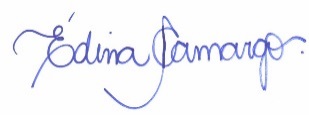 Edina Maria de Camargo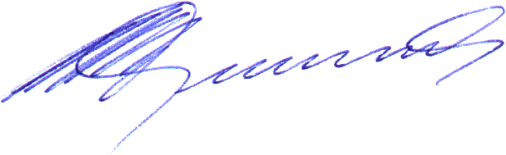 Rogério César Fermino, MSc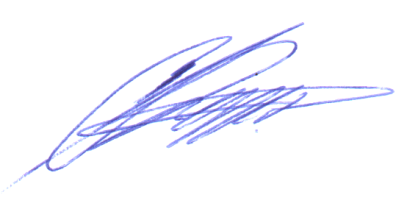 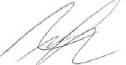 Rodrigo Siqueira Reis, PhD